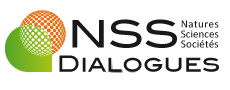 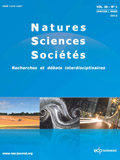 BULLETIN D’ADHÉSION 2020Natures Sciences Sociétés-DialoguesL’association Natures Sciences Sociétés – Dialogues a été créée en 1991 par trois scientifiques : Marcel Jollivet (sociologue), Gérard Mégie (physicien), Jean-Marie Legay (biométricien). Ouverte aux chercheurs, aux enseignants, aux praticiens, cette association, aujourd’hui présidée par Claude Millier (biomathématicien), veut offrir un lieu de rencontre, de dialogue et de confrontations. Aujourd’hui il existe une antenne de cette association à Montpellier. Divers événements sont organisés ouverts aux adhérents : entre les Journées et Séminaires, les animations se concentrent sur les « Sciences en Sociétés » à travers les réseaux REPÈRE et ALLISS dans lesquels nous avons investi.  La formation à l’évaluation de l’interdisciplinarité sont par ailleurs des thématiques très présentes. L’association est également à l’origine de :-  Natures Sciences Sociétés, créée en 1993, revue à comité de lecture, trimestrielle, publiée avec le soutien du CIRAD, du CNRS, de l’INRA, de l’IRD et de l’IRSTEA. Elle est éditée par EDP Sciences. Les rédacteurs en chef sont Jean-Paul Billaud (sociologue), Bernard Hubert (écologue) et Franck-Dominique Vivien (économiste). - La collection « Indisciplines » co-éditée avec les éditions Quae. Elle compte à ce jour une trentaine de titres. Cocher la case correspondant à la formule choisieNom : 	Prénom :Adresse :	CP : 		Ville: 	 	Pays : 	Tél : 	 	Date de naissance : 	Courriel : 		Organisme : 		Thèmes de recherche: 		 Statut : 	 		Discipline : 	 				 	J’adhère à l’Association pour 2020	Date et signature :Règlement : par chèque à l’ordre de NSS-Dialogues ou par virement bancaire :BANQUE: CA Ile-de-France Paris Invalides 00504RIB : 18206- 00004-03391140001-31IBAN : FR76 1820 6000 0403 3911 4000 131BIC : AGRIFRPP882Adhésion à l’AssociationAdhésion à l’AssociationAdhésion à l’AssociationTarifs : 30,00 €Tarif étudiant : 15,00 €